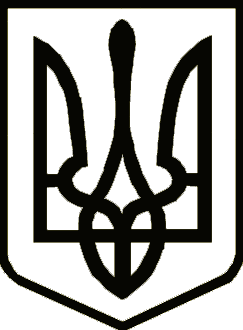 УкраїнаСРІБНЯНСЬКА СЕЛИЩНА РАДАРОЗПОРЯДЖЕННЯПро заходи щодо збалансування селищного  бюджету у 2022 роців процесі його виконання	З метою підвищення рівня фінансової спроможності місцевих бюджетів, керуючись положеннями статті 78 Бюджетного кодексу України та на виконання вимог постанов Кабінету Міністрів України від 11.10.2016 № 710 «Про ефективне використання державних коштів», від 14.01.2015 № 6 «Деякі питання надання освітньої субвенції з державного бюджету місцевим бюджетам», розпорядження голови обласної державної адміністрації від 14 лютого 2022 року №65 «Про заходи щодо збалансування місцевих бюджетів у 2022 році в процесі їх виконання», зобов’язую:1. Затвердити План заходів щодо наповнення селищного бюджету, вишукання додаткових джерел надходжень, дотримання жорсткого режиму економії бюджетних коштів та посилення фінансово-бюджетної дисципліни у 2022 році (далі – План), що додається.2. Відповідальним виконавцям забезпечити неухильне вжиття заходів, передбачених Планом.3. Контроль за виконанням цього розпорядження залишаю за собою.Секретар ради                                                                      Ірина МАРТИНЮК21 лютого2022 року    смт Срібне			      №21